РЕШЕНИЕВ соответствии с Решением Городской Думы Петропавловск-Камчатского городского округа от 31.10.2013 № 145-нд «О наградах и почетных званиях Петропавловск-Камчатского городского округа» Городская Дума Петропавловск-Камчатского городского округаРЕШИЛА:	1. Наградить Почетными грамотами Городской Думы Петропавловск-Камчатского городского округа за многолетний добросовестный труд в системе образования, большой личный вклад в профессиональную подготовку специалистов рыбной отрасли и в связи с праздником «День российской науки» следующих работников федерального государственного бюджетного образовательного учреждения высшего образования «Камчатский государственный технический университет»:Зуеву Людмилу Николаевну - старшего преподавателя кафедры «Физическая культура»;Ковалева Игоря Аркадьевича - заведующего кафедрой «Физическая культура»;Чебанюк Анастасию Николаевну - старшего преподавателя кафедры «Информационные системы».2. Направить настоящее решение в газету «Град Петра и Павла» 
для опубликования.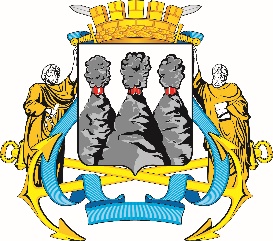 ГОРОДСКАЯ ДУМАПЕТРОПАВЛОВСК-КАМЧАТСКОГО ГОРОДСКОГО ОКРУГАот 14.02.2018 № 112-р 6-я (внеочередная) сессияг.Петропавловск-КамчатскийО награждении Почетными грамотами Городской Думы Петропавловск - Камчатского городского округа работников федерального государственного бюджетного образовательного учреждения высшего образования «Камчатский государственный технический университет»Председатель Городской Думы 
Петропавловск-Камчатского городского округаГ.В. Монахова